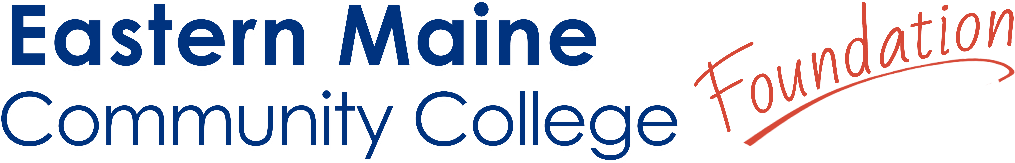 The Galen Cole Family Foundation ScholarshipThe Galen Cole Family Foundation is pleased to announce The Galen Cole Family Foundation Scholarship Fund. Through their generous support of Eastern Maine Community College the Galen Cole Family Foundation strives, “to challenge our young people and help build their aspirations…to believe that…they also can become creative doers and builders of a bright future for themselves, their communities and their fellow man.”Criteria:Matriculated at Eastern Maine Community College in BangorEnrolled in Education or Early Childhood Education ProgramSecond year standing or higher (completed at least 30 credit hours)Minimum GPA of 3.0Demonstrate financial need through the FAFSAEnrolled full-time (minimum of 12 credit hours)Conditions for Acceptance:Participate in a Cole Land transportation Museum Veteran Interview & Museum TourBring at least 10 College students to the MuseumMeet with the Education Scholarship CoordinatorStudent Must Do One of The Following:Partner with a cooperating Maine educator on the creation of a Veteran’s MemorialPartner with a cooperating Maine educator on a Patriotic Community ProgramServe as an intern for the Cole Land transportation Museum (20 hours)Research an artifact, individual, family or business associated with an artifact and submit a research document of 8 pages that can be added to our records.
Application Process:All students must complete and submit an EMCC Foundation Scholarship Application which can be found here. Please note, each scholarship requires you to write an individual essay. You can find all scholarship information on our website at www.emcc.edu, under Admissions & Aid in the subcategory Paying for College. Applicants must then submit both their application and essay either via email to foundation@emcc.edu or drop them off to any department on campus. If you drop off your documents at a department on campus write EMCC FOUNDATION at the top of all documents. After submission of your application, the EMCC Foundation will begin the review process to determine eligibility and scholarship award. Scholarship Contact Information:
EMCC Foundation Office – Public Safety Training Center
Jennifer Khavari jkhavari@emcc.edu (207) 974-4673